Personal Data					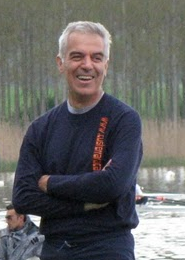 Claudio Nastruzzi was born in Ferrara on March 29, 1958.1983 - Degree in Pharmaceutical Chemistry at the University of Ferrara, Department of Pharmaceutical Science.1983-1984 - Fellow in the Department of Pharmaceutical Science of University of Ferrara, working on natural compound synthesis (prostaglandins and leukotriens) and characterization of isosazolic and isosazolinic nuclei reactivity. 1988 - Ph.D. in Pharmaceutical Science, with a dissertation on the syntesis, antitumor and antimetastatic activity of aromatic polyamidines.1988-1990 - Post-doctoral position at the Institute for Polymers of the Eidgenissische Technische Hochschule, (Swiss Federal Institute of Technology) (ETH), Zürich in the group of Prof. P.L. Luisi. 1990-1991 - Post-doctoral position at the Department of Pharmaceutical Sciences of the University of Ferrara, having as main topic the production and characterization of liposomes especially designed for retinoids delivery. Biophysical studies and activity on in vitro cultured cell lines.1991-1998 - Researcher position at the Department of Pharmaceutical Sciences of the University of Ferrara, investigating the production of microspheres, liposomes and microemulsions for the controlled delivery of biological response modifiers.1998-2009 - Associated Professor at the Dipartimento di Chimica e Tecnologia del Farmaco, of the University of Perugia, Perugia, Italy.2009-2012 - Associated Professor at the Dipartimento di Scienze Farmaceutiche, of the University of Ferrara, Ferrara, Italy.2012-Present - Associated Professor at the Dipartimento di Scienze della Vita e Biotecnologie, of the University of Ferrara, Ferrara, Italy.Research activityIn 2002, Claudio Nastruzzi started the activity of the Laboratory of Biomaterials & Encapsulation (BEL).The main goal of the Laboratory is an integrative concept of research and teaching in the fields of biomaterials, bioencapsulation, drug formulation and drug delivery. Currently are under investigation different formulations including, inorganic matrixes, liposomes, lipospheres, microparticles, nanocapsules, microemulsions and polymeric films. For the development of such delivery systems we are in close cooperation with other groups in the basic, engineering, medical sciences and pharmaceutical industry. Another important field of study of BEL is represented by cell encapsulation and transplantation using natural, synthetic and engineerized polymers.The research group focuses on the development of biomaterials and delivery systems for drugs, biological response modifiers, biotech products and cosmetics. Production and characterization of particulate delivery systems is investigated, including liposomes and microspheres for gene therapy. In particular, new formulations, have been designed and produced for Natural and Peptide (PNA) Nucleic Acids, based on cationic polymeric sub-micron particles constituted by Eudragit RS 100 plus different cationic surfactants such as dioctadecyl-dimethyl-ammonium bromide (DDAB18) and diisobutylphenoxyethyl dimethylbenzyl ammonium chloride (DEBDA).Moreover, the design and production of advanced cosmetic formulations has been accomplished, based on liquid crystals, microparticles in association with hydrophilic polymers and polymeric surfactants. The laboratory has also expertise in tissue engineering and cell encapsulation protocols (pancreatic islets, Sertoli cells, osteoblasts, etc.) and biocompatibility tests for the validation of biomaterials. The rapid prototyping section focuses on the design and development of small laboratory equipments for biotech applications and microencapsulation protocols.Finally, the laboratory know-how has expanded to the design, production and use of microfluidic chip for the production of nanoparticles and microparticles.Claudio Nastruzzi has published more than 180 papers (see attached list from ISI Web of knowledge) and presented more than 130 contributions to national and international conferences.Web-based Resources and Info1. Research Gatewww.researchgate.net/profile/Claudio_Nastruzzi/info2. ORCIDorcid.org/0000-0001-9552-08073. ReasearcherIDwww.researcherid.com/rid/N-4230-20153. Laboratory web pagewww.biomaterials.it4. University web resourcessveb.unife.it/it/ricerca-1/laboratori/bioincapsulazione-e-microfluidicasveb.unife.it/it/ricerca-1/laboratori/biomaterialiPublication List (Font: ISI-Web-of-Sciences)1.	Title: Biodistribution of nanostructured lipid carriers: A tomographic studyAuthor(s): Esposito, Elisabetta; Boschi, Alessandra; Ravani, Laura; et al.Source: European Journal of Pharmaceutics and Biopharmaceutics Volume: 89 Pages: 145-156 Published: 2015 Times Cited: 2 DOI: 10.1016/j.ejpb.2014.12.006  2.	Title: Cannabinoid antagonist in nanostructured lipid carriers (NLCs): design, characterization and in vivo studyAuthor(s): Esposito, Elisabetta; Ravani, Laura; Drechsler, Markus; et al.Source: Materials Science & Engineering C-Materials for Biological Applications Volume: 48 Pages: 328-336 Published: 2015 Times Cited: 0 DOI: 10.1016/j.msec.2014.12.012  3.	Title: Composite ECM-alginate microfibers produced by microfluidics as scaffolds with biomineralization potentialAuthor(s): Angelozzi, Marco; Miotto, Martina; Penolazzi, Letizia; et al.Source: Materials Science & Engineering C-Materials for Biological Applications Volume: 56 Pages: 141-153 Published: 2015 Times Cited: 0 DOI: 10.1016/j.msec.2015.06.004  4.	Title: Effect of dynamic three-dimensional culture on osteogenic potential of human periodontal ligament-derived mesenchymal stem cells entrapped in alginate microbeadsAuthor(s): Vecchiatini, R.; Penolazzi, L.; Lambertini, E.; et al.Source: Journal of Periodontal Research Volume: 50 Issue: 4 Pages: 544-553 Published: 2015 Times Cited: 0 DOI: 10.1111/jre.12225  5.	Title: Long-term stability, functional competence, and safety of microencapsulated specific pathogen-free neonatal porcine Sertoli cells: a potential product for cell transplant therapyAuthor(s): Luca, Giovanni; Mancuso, Francesca; Calvitti, Mario; et al.Source: Xenotransplantation Volume: 22 Issue: 4 Pages: 273-283 Published: 2015 Times Cited: 0 DOI: 10.1111/xen.12175  6.	Title: Suramin inhibits chikungunya virus replication through multiple mechanismsAuthor(s): Albulescu, Irina C.; van Hoolwerff, Marcella; Wolters, Laura A.; et al.Source: Antiviral Research Volume: 121 Pages: 39-46 Published: 2015 Times Cited: 0 DOI: 10.1016/j.antiviral.2015.06.013  7.	Title: Delivery of Suramin as an Antiviral Agent through Liposomal SystemsAuthor(s): Mastrangelo, Eloise; Mazzitelli, Stefania; Fabbri, Jacopo; et al.Source: Chemmedchem Volume: 9 Issue: 5 Pages: 933-939 Published: 2014 Times Cited: 3 DOI: 10.1002/cmdc.201300563  8.	Title: Preparation and validation of low cost microfluidic chips using a shrinking approachAuthor(s): Focaroli, S.; Mazzitelli, S.; Falconi, M.; et al.Source: Lab on a Chip Volume: 14 Issue: 20 Pages: 4007-4016 Published: 2014 Times Cited: 2 DOI: 10.1039/c4lc00679h  9.	Title: Analysis of the Drug Release Profiles from Formulations Based on Micro and Nano SystemsAuthor(s): Esposito, Elisabetta; Mazzitelli, Stefania; Cortesi, Rita; et al.Source: Current Analytical Chemistry Volume: 9 Issue: 1 Pages: 37-46 Published: 2013 Times Cited: 2 DOI: 10.2174/157341113804486400  10.	Title: Antidiuretic effect of desmopressin chimera agglomerates by nasal administration in ratsAuthor(s): Balducci, Anna Giulia; Ferraro, Luca; Bortolotti, Fabrizio; et al.Source: International Journal of Pharmaceutics Volume: 440 Issue: 2 Pages: 154-160 Published: 2013 Times Cited: 1 DOI: 10.1016/j.ijpharm.2012.09.049  11.	Title: Design production and characterization of drug delivery systems by Lab-on-a-Chip technology PrefaceAuthor(s): Mazzitelli, Stefania; Nastruzzi, ClaudioSource: Advanced Drug Delivery Reviews Volume: 65 Issue: 11-12 Pages: 1401-1402 Published: 2013 Times Cited: 0 DOI: 10.1016/j.addr.2013.08.007  12.	Title: Hydrogel blends with adjustable properties as patches for transdermal deliveryAuthor(s): Mazzitelli, Stefania; Pagano, Cinzia; Giusepponi, Danilo; et al.Source: International Journal of Pharmaceutics Volume: 454 Issue: 1 Pages: 47-57 Published: 2013 Times Cited: 5 DOI: 10.1016/j.ijpharm.2013.06.081  13.	Title: Microfluidic and lab-on-a-chip preparation routes for organic nanoparticles and vesicular systems for nanomedicine applicationsAuthor(s): Capretto, Lorenzo; Carugo, Dario; Mazzitelli, Stefania; et al.Source: Advanced Drug Delivery Reviews Volume: 65 Issue: 11-12 Pages: 1496-1532 Published: 2013 Times Cited: 18 DOI: 10.1016/j.addr.2013.08.002  	14.	Title: Preparation of cell-encapsulation devices in confined microenvironmentAuthor(s): Mazzitelli, Stefania; Capretto, Lorenzo; Quinci, Federico; et al.Source: Advanced Drug Delivery Reviews Volume: 65 Issue: 11-12 Pages: 1533-1555 Published: 2013 Times Cited: 6 DOI: 10.1016/j.addr.2013.07.021  15.	Title: Production of polymeric micelles by microfluidic technology for combined drug delivery: Application to osteogenic differentiation of human periodontal ligament mesenchymal stem cells (hPDLSCs)Author(s): Capretto, L.; Mazzitelli, S.; Colombo, G.; et al.Source: International Journal of Pharmaceutics Volume: 440 Issue: 2 Pages: 195-206 Published: 2013 Times Cited: 7 DOI: 10.1016/j.ijpharm.2012.07.057  16.	Title: Design, production and optimization of solid lipid microparticles (SLM) by a coaxial microfluidic deviceAuthor(s): Capretto, Lorenzo; Mazzitelli, Stefania; Nastruzzi, ClaudioSource: Journal of Controlled Release Volume: 160 Issue: 3 Pages: 409-417 Published: 2012 Times Cited: 6 DOI: 10.1016/j.jconrel.2012.04.019  17.	Title: Effect of urinary bladder matrix on the in vitro performances of human mesenchymal stem cellsAuthor(s): Mazzitelli, S.; Piva, R.; Penolazzi, L.; et al.Source: Journal of Tissue Engineering and Regenerative Medicine Volume: 6 Pages: 172 Published: 2012 Times Cited: 0 18.	Title: Human mesenchymal stem cells seeded on extracellular matrix-scaffold: Viability and osteogenic potentialAuthor(s): Penolazzi, Letizia; Mazzitelli, Stefania; Vecchiatini, Renata; et al.Source: Journal of Cellular Physiology Volume: 227 Issue: 2 Pages: 857-866 Published: 2012 Times Cited: 10 DOI: 10.1002/jcp.22983  19.	Title: Mithramycin encapsulated in polymeric micelles by microfluidic technology as novel therapeutic protocol for beta-thalassemiaAuthor(s): Capretto, Lorenzo; Mazzitelli, Stefania; Brognara, Eleonora; et al.Source: International Journal of Nanomedicine Volume: 7 Pages: 307-324 Published: 2012 Times Cited: 5 DOI: 10.2147/ijn.s25657  20.	Title: Prolongation of skin allograft survival in rats by the transplantation of microencapsulated xenogeneic neonatal porcine Sertoli cellsAuthor(s): Bistoni, Giovanni; Calvitti, Mario; Mancuso, Francesca; et al.Source: Biomaterials Volume: 33 Issue: 21 Pages: 5333-5340 Published: 2012 Times Cited: 10 DOI: 10.1016/j.biomaterials.2012.04.020  21.	Title: ROLE OF SLUG TRANSCRIPTION FACTOR AND DIFFERENT CELL CULTURE CONDITIONS ON OSTEOGENIC POTENTIAL OF HUMAN MESENCHYMAL STEM CELLSAuthor(s): Lambertini, Elisabetta; Torreggiani, Elena; Penolazzi, Letizia; et al.Source: Osteoporosis International Volume: 23 Pages: S413 Published: 2012 Times Cited: 0 22.	Title: Encapsulation of eukaryotic cells in alginate microparticles: cell signaling by TNF-alpha through capsular structure of cystic fibrosis cellsAuthor(s): Mazzitelli, Stefania; Borgatti, Monica; Breveglieri, Giulia; et al.Source: Journal of Cell Communication and Signaling Volume: 5 Issue: 2 Pages: 157-165 Published: 2011 Times Cited: 7 DOI: 10.1007/s12079-010-0105-z  23.	Title: Encapsulation of mithramycin into polymeric micelles by microfluidics: regulation of the expression of the human gamma-globin genesAuthor(s): Capretto, Lorenzo; Mazzitelli, Stefania; Zuccato, Cristina; et al.Source: International Journal of Molecular Medicine Volume: 28 Pages: S59 Published: 2011 Times Cited: 0 24.	Title: Optimised production of multifunctional microfibres by microfluidic chip technology for tissue engineering applicationsAuthor(s): Mazzitelli, Stefania; Capretto, Lorenzo; Carugo, Dario; et al.Source: Lab on a Chip Volume: 11 Issue: 10 Pages: 1776-1785 Published: 2011 Times Cited: 19 DOI: 10.1039/c1lc20082h  25.	Title: Production and characterization of engineered alginate-based microparticles containing ECM powder for cell/tissue engineering applicationsAuthor(s): Mazzitelli, Stefania; Luca, Giovanni; Mancuso, Francesca; et al.Source: Acta Biomaterialia Volume: 7 Issue: 3 Pages: 1050-1062 Published: 2011 Times Cited: 8 DOI: 10.1016/j.actbio.2010.10.005  26.	Title: A Statistical Approach to Optimize the Spray Drying of Starch Particles: Application to Dry Powder CoatingAuthor(s): Bilancetti, Luca; Poncelet, Denis; Loisel, Catherine; et al.Source: Aaps Pharmscitech Volume: 11 Issue: 3 Pages: 1257-1267 Published: 2010 Times Cited: 4 DOI: 10.1208/s12249-010-9492-y  27.	Title: Acceleration of functional maturation and differentiation of neonatal porcine islet cell monolayers shortly in vitro cocultured with microencapsulated sertoli cellsAuthor(s): Mancuso, Francesca; Calvitti, Mario; Luca, Giovanni; et al.Source: Stem cells international Volume: 2010 Pages: 587213 Published: 2010 DOI: 10.4061/2010/587213  28.	Title: Design, preparation and characterization of alginate based microdevices for mesenchymal stem cell immunoisolationAuthor(s): Mazzitelli, S.; Penolazzi, L.; Lambertini, E.; et al.Source: Journal of Biotechnology Volume: 150 Pages: S433 Published: 2010 Times Cited: 0 DOI: 10.1016/j.jbiotec.2010.09.611  29.	Title: Effect of bioencapsulation on the secretomic profile ofIB3-1 cystic fibrosis cellsAuthor(s): Mazzitelli, S.; Borgatti, M.; Breveglieri, G.; et al.Source: Journal of Biotechnology Volume: 150 Pages: S433-S434 Published: 2010 Times Cited: 0 DOI: 10.1016/j.jbiotec.2010.09.612  30.	Title: Encapsulation of Mesenchymal Stem Cells from Wharton's Jelly in Alginate MicrobeadsAuthor(s): Penolazzi, Letizia; Tavanti, Elisa; Vecchiatini, Renata; et al.Source: Tissue Engineering Part C-Methods Volume: 16 Issue: 1 Pages: 141-155 Published: 2010 Times Cited: 25 DOI: 10.1089/ten.tec.2008.0582  31.	Title: Induction by TNF-alpha of IL-6 and IL-8 in Cystic Fibrosis Bronchial IB3-1 Epithelial Cells Encapsulated in Alginate MicrobeadsAuthor(s): Borgatti, Monica; Mazzitelli, Stefania; Breveglieri, Giulia; et al.Source: Journal of Biomedicine and Biotechnology Published: 2010 Times Cited: 2 DOI: 10.1155/2010/907964  32.	Title: Preparation and characterization of polysaccharidic microbeads by a microfluidic technique: Application to the encapsulation of Sertoli cellsAuthor(s): Capretto, L.; Mazzitelli, S.; Luca, G.; et al.Source: Acta Biomaterialia Volume: 6 Issue: 2 Pages: 429-435 Published: 2010 Times Cited: 15 DOI: 10.1016/j.actbio.2009.08.023  33.	Title: Process optimization for the production of alginate microparticles containing wjmscs by a design of experiments (doe) approachAuthor(s): Mazzitelli, S.; Capretto, L.; Zhang, X. L.; et al.Source: Journal of Controlled Release Volume: 148 Issue: 1 Pages: E76-E77 Published: 2010 Times Cited: 0 DOI: 10.1016/j.jconrel.2010.07.014  34.	Title: Production of low cost microfluidic chips by a "shrinking" approach: Applications to emulsion and microparticle productionAuthor(s): Capretto, L.; Focaroli, S.; Zhang, X. L.; et al.Source: Journal of Controlled Release Volume: 148 Issue: 1 Pages: E26-E28 Published: 2010 Times Cited: 1 DOI: 10.1016/j.jconrel.2010.07.038  35.	Title: Xenograft of Microencapsulated Sertoli Cells Reverses T1DM in NOD Mice by Inducing Neogenesis of Beta-CellsAuthor(s): Luca, Giovanni; Fallarino, Francesca; Calvitti, Mario; et al.Source: Transplantation Volume: 90 Issue: 12 Pages: 1352-1357 Published: 2010 Times Cited: 4 DOI: 10.1097/TP.0b013e3181ffb9d2  36.	Title: Optimization of lipospheres production by factorial design and their performances on a dielectrophoretic lab-on-a-chip platformAuthor(s): Tosi, A.; Mazzitelli, S.; Capretto, L.; et al.Source: Colloids and Surfaces a-Physicochemical and Engineering Aspects Volume: 340 Issue: 1-3 Pages: 77-85 Published: 2009 Times Cited: 6 DOI: 10.1016/j.colsurfa.2009.03.005  37.	Title: Therapy of experimental type 1 diabetes by isolated Sertoli cell xenografts aloneAuthor(s): Fallarino, Francesca; Luca, Giovanni; Calvitti, Mario; et al.Source: Journal of Experimental Medicine Volume: 206 Issue: 11 Pages: 2511-2526 Published: 2009 Times Cited: 26 DOI: 10.1084/jem.20090134  38.	Title: TNF-alpha induced release of IL-8 by IB3-1 cells encapsulated in alginate microbeadsAuthor(s): Borgatti, M.; Mazzitelli, S.; Breveglieri, G.; et al.Source: International Journal of Molecular Medicine Volume: 24 Pages: S66 Published: 2009 Times Cited: 0 39.	Title: Comparison of different technologies for alginate beads productionAuthor(s): Pruesse, Ulf; Bilancetti, Luca; Bucko, Marek; et al.Source: Chemical Papers Volume: 62 Issue: 4 Pages: 364-374 Published: 2008 Times Cited: 32 DOI: 10.2478/s11696-008-0035-x  40.	Title: Effect of the gelation process on the production of alginate microbeads by microfluidic chip technologyAuthor(s): Capretto, Lorenzo; Mazzitelli, Stefania; Balestra, Cosimo; et al.Source: Lab on a Chip Volume: 8 Issue: 4 Pages: 617-621 Published: 2008 Times Cited: 43 DOI: 10.1039/b714876c  41.	Title: Levitation and movement of tripalmitin-based cationic lipospheres on a dielectrophoresis-based lab-on-a-chip deviceAuthor(s): Fabbri, Enrica; Borgatti, Monica; Manaresi, Nicolo; et al.Source: Journal of Applied Polymer Science Volume: 109 Issue: 6 Pages: 3484-3491 Published: 2008 Times Cited: 4 DOI: 10.1002/app.28413  42.	Title: Lipid based microparticles for Lab-on-a-chip application: Factorial design evaluation of influence of formulation and process parametersAuthor(s): Tosi, A.; Capretto, L.; Anselmi, C.; et al.Source: Journal of Controlled Release Volume: 132 Issue: 3 Pages: E56-E58 Published: 2008 Times Cited: 0 DOI: 10.1016/j.jconrel.2008.09.055  43.	Title: Living matrixes for peripheral nerve regeneration: Effect of process parameters on conduit characteristicsAuthor(s): Mazzitelli, S.; Capretto, L.; Tosi, A.; et al.Source: Journal of Controlled Release Volume: 132 Issue: 3 Pages: E58-E60 Published: 2008 Times Cited: 0 DOI: 10.1016/j.jconrel.2008.09.056  44.	Title: Peptide-based cationic molecules for the production of positive charged liposomes and micellesAuthor(s): Cortesi, R.; Marastoni, M.; Tomatis, R.; et al.Source: Journal of Microencapsulation Volume: 25 Issue: 2 Pages: 71-81 Published: 2008 Times Cited: 1 DOI: 10.1080/02652040701711403  45.	Title: Preparation of microspheres based on alginate/agarose blends by microfluidic techniqueAuthor(s): Capretto, L.; Mazzitelli, S.; Tosi, A.; et al.Source: Journal of Controlled Release Volume: 132 Issue: 3 Pages: E55-E56 Published: 2008 Times Cited: 2 DOI: 10.1016/j.jconrel.2008.09.054  46.	Title: Production and characterization of alginate microcapsules produced by a vibrational encapsulation deviceAuthor(s): Mazzitelli, S.; Tosi, A.; Balestra, C.; et al.Source: Journal of Biomaterials Applications Volume: 23 Issue: 2 Pages: 123-145 Published: 2008 Times Cited: 19 DOI: 10.1177/0885328207084958  47.	Title: Rheological and functional characterization of new antiinflammatory delivery systems designed for buccal administrationAuthor(s): Perioli, Luana; Pagano, Cinzia; Mazzitelli, Stefania; et al.Source: International Journal of Pharmaceutics Volume: 356 Issue: 1-2 Pages: 19-28 Published: 2008 Times Cited: 12 DOI: 10.1016/j.ijpharm.2007.12.027  48.	Title: Encapsulation of sertoli cells in agarose-based microdevices for nerve repair: Preparation, characterization and in vitro biocompatibilityAuthor(s): Mazzitelli, S.; Balestra, C.; Tosi, A.; et al.Source: Proceedings of the Fifth IASTED International Conference on Biomedical Engineering Pages: 462-464 Published: 2007 Times Cited: 0 49.	Title: Encapsulation, in vitro characterization, and in vivo biocompatibility of Sertoli cells in alginate-based microcapsulesAuthor(s): Luca, Giovanni; Calvitti, Mario; Nastruzzi, Claudio; et al.Source: Tissue Engineering Volume: 13 Issue: 3 Pages: 641-648 Published: 2007 Times Cited: 36 DOI: 10.1089/ten.2006.0137  50.	Title: Lab on a chip for live-cell manipulationAuthor(s): Medoro, Gianni; Nastruzzi, Claudio; Guerrieri, Roberto; et al.Source: Ieee Design & Test of Computers Volume: 24 Issue: 1 Pages: 26-36 Published: 2007 Times Cited: 24 DOI: 10.1109/mdt.2007.2151.	Title: Liposomes and micellar dispersions for delivery of benzoheterocyclic derivatives of distamycin AAuthor(s): Cortesi, R.; Esposito, E.; Cuccu, I.; et al.Source: Drug Delivery Volume: 14 Issue: 1 Pages: 1-8 Published: 2007 Times Cited: 2 DOI: 10.1080/10717540600640211  52.	Title: Oligonucleotide transport and cellular uptake by positively charged microparticlesAuthor(s): Mazzitelli, S.; Balestra, C.; Cortesi, R.; et al.Source: Minerva Biotecnologica Volume: 19 Issue: 1 Pages: 33-42 Published: 2007 Times Cited: 1 53.	Title: Design and production of alginate-based microdevices for Sertoli's cells encapsulationAuthor(s): Bilancetti, L.; Tosi, A.; Di Croce, S.; et al.Source: Minerva Biotecnologica Volume: 18 Issue: 1 Pages: 57-63 Published: 2006 Times Cited: 1 54.	Title: Effects of simulated microgravity on the morphology and function of neonatal porcine cell clusters cultured with and without sertoli cellsAuthor(s): Luca, G.; Calvitti, M.; Nastruzzi, C.; et al.Source: Cell Transplantation Volume: 15 Issue: 1 Pages: 55-65 Published: 2006 Times Cited: 7 DOI: 10.3727/000000006783982223  55.	Title: New trends in bioencapsulation - Part 2 - PrefaceAuthor(s): Nastruzzi, C.Source: Minerva Biotecnologica Volume: 18 Issue: 1 Pages: 1 Published: 2006 Times Cited: 0 56.	Title: Tripalmitin-based cationic lipospheres: Preparation, characterization and in Lab-on-a-chip applicationsAuthor(s): Tosi, A.; Mazzitelli, S.; Bozzuto, N.; et al.Source: Journal of Controlled Release Volume: 116 Issue: 2 Pages: E58-E60 Published: 2006 Times Cited: 0 DOI: 10.1016/j.jconrel.2006.09.049  57.	Title: Accelerated functional maturation of isolated neonatal porcine cell clusters: In vitro and in vivo results in NOD miceAuthor(s): Luca, G.; Nastruzzi, C.; Calvitti, M.; et al.Source: Cell Transplantation Volume: 14 Issue: 5 Pages: 249-261 Published: 2005 Times Cited: 26 DOI: 10.3727/000000005783983034  58.	Title: Cellulose acetate butyrate microcapsules containing dextran ion-exchange resins as self-propelled drug release systemAuthor(s): Fundueanu, G.; Constantin, M.; Esposito, E.; et al.Source: Biomaterials Volume: 26 Issue: 20 Pages: 4337-4347 Published: 2005 Times Cited: 41 DOI: 10.1016/j.biomaterials.2004.10.036  59.	Title: Cellulose acetate microparticles for lab-on-a-chip applicationsAuthor(s): Di Croce, S.; Tosi, A.; Bilancetti, L.; et al.Source: Minerva Biotecnologica Volume: 17 Issue: 4 Pages: 259-269 Published: 2005 Times Cited: 2 60.	Title: Dielectrophoresis-based 'Lab-on-a-chip' devices for programmable binding of microspheres to target cellsAuthor(s): Borgatti, M.; Altomare, L.; Abonnec, M.; et al.Source: International Journal of Oncology Volume: 27 Issue: 6 Pages: 1559-1566 Published: 2005 Times Cited: 21 61.	Title: Effect of charge and lipid concentration on in-vivo percutaneous absorption of methyl nicotinate from liposomal vesiclesAuthor(s): Puglia, C.; Esposito, E.; Menegatti, E.; et al.Source: Journal of Pharmacy and Pharmacology Volume: 57 Issue: 9 Pages: 1169-1176 Published: 2005 Times Cited: 5 DOI: 10.1211/jpp.57.9.0011  62.	Title: New trends in bioencapsulation - Part 1 - PrefaceAuthor(s): Nastruzzi, C.Source: Minerva Biotecnologica Volume: 17 Issue: 4 Pages: 201 Published: 2005 Times Cited: 0 63.	Title: Complexation to cationic microspheres of double-stranded peptide nucleic acid-DNA chimeras exhibiting decoy activityAuthor(s): Mischiati, C.; Sereni, A.; Finotti, A.; et al.Source: Journal of Biomedical Science Volume: 11 Issue: 5 Pages: 697-704 Published: 2004 Times Cited: 9 DOI: 10.1159/000079683  64.	Title: Formulations for natural and peptide nucleic acids based on cationic polymeric submicron particlesAuthor(s): Cortesi, R.; Mischiati, C.; Borgatti, M.; et al.Source: Aaps Pharmsci Volume: 6 Issue: 1 Published: 2004 Times Cited: 4 65.	Title: Formulations for natural and peptide nucleic acids based on cationic polymeric submicron particlesAuthor(s): Cortesi, Rita; Mischiati, Carlo; Borgatti, Monica; et al.Source: The AAPS journal Volume: 6 Issue: 1 Pages: 10-21 Published: 2004 DOI: 10.1208/ps060102  66.	Title: Liposomes containing distamycins: Preparation, characterization and antiproliferative activityAuthor(s): Cortesi, R.; Romagnoli, R.; Menegatti, E.; et al.Source: Drug Delivery Volume: 11 Issue: 2 Pages: 83-88 Published: 2004 Times Cited: 4 DOI: 10.1080/10717540490280516  67.	Title: Optimized parameters for microencapsulation of pancreatic islet cells: an in vitro study clueing on islet graft immunoprotection in type 1 diabetes mellitusAuthor(s): Basta, G.; Sarchielli, P.; Luca, G.; et al.Source: Transplant Immunology Volume: 13 Issue: 4 Pages: 289-296 Published: 2004 Times Cited: 29 DOI: 10.1016/j.trim.2004.10.003  68.	Title: Peptide nucleic acids (PNA)-DNA chimeras targeting transcription factors as a tool to modify gene expressionAuthor(s): Borgatti, M.; Finotti, A.; Romanelli, A.; et al.Source: Current Drug Targets Volume: 5 Issue: 8 Pages: 735-744 Published: 2004 Times Cited: 19 DOI: 10.2174/1389450043345155  69.	Title: Aminated polysaccharide microspheres as DNA delivery systemsAuthor(s): Constantin, M.; Fundueanu, G.; Cortesi, R.; et al.Source: Drug Delivery Volume: 10 Issue: 3 Pages: 139-149 Published: 2003 Times Cited: 7 DOI: 10.1080/10717540390215537  70.	Title: Diffusion of preservatives from topical dosage forms: A comparative studyAuthor(s): Esposito, E.; Bortolotti, F.; Nastruzzi, C.; et al.Source: Journal of Cosmetic Science Volume: 54 Issue: 3 Pages: 239-250 Published: 2003 Times Cited: 7 71.	Title: Multifunctional microcapsules for pancreatic islet cell entrapment: design, preparation and in vitro characterizationAuthor(s): Luca, G.; Basta, G.; Calafiore, R.; et al.Source: Biomaterials Volume: 24 Issue: 18 Pages: 3101-3114 Published: 2003 Times Cited: 24 DOI: 10.1016/s0142-9612(03)00118-2  72.	Title: Preparation and characterization of acrylic copolymer microspheres for the oral controlled release of lipophilic quinidineAuthor(s): Fundueanu, G.; Constantin, M.; Mocanu, G.; et al.Source: Stp Pharma Sciences Volume: 13 Issue: 5 Pages: 305-312 Published: 2003 Times Cited: 0 73.	Title: Resistance of decoy PNA-DNA chimeras to enzymatic degradation in cellular extracts and serumAuthor(s): Borgatti, M.; Romanelli, A.; Saviano, M.; et al.Source: Oncology Research Volume: 13 Issue: 5 Pages: 279-287 Published: 2003 Times Cited: 27 74.	Title: Cationic liposomes as delivery systems for double-stranded PNA-DNA chimeras exhibiting decoy activity against NF-kappa B transcription factorsAuthor(s): Borgatti, M.; Breda, L.; Cortesi, R.; et al.Source: Biochemical Pharmacology Volume: 64 Issue: 4 Pages: 609-616 Published: 2002 Times Cited: 44 DOI: 10.1016/s0006-2952(02)01188-7  75.	Title: Effect of long-term stabilization of cationic liposomes as defibrotide delivery system for antithrombotic activityAuthor(s): Esposito, E.; Cortesi, R.; Porta, R.; et al.Source: Drug Development Research Volume: 55 Issue: 2 Pages: 127-138 Published: 2002 Times Cited: 2 DOI: 10.1002/ddr.10041  76.	Title: Effect of long-term stabilization of cationic liposomes as defibrotide delivery system for antithrombotic activityAuthor(s): Esposito, E.; Cortesi, R.; Porta, R.; et al.Source: Drug Development Research Volume: 55 Issue: 2 Pages: 127-138 Published: 2002 Times Cited: 2 DOI: 10.1002/ddr.10041  77.	Title: Production of lipospheres as carriers for bioactive compoundsAuthor(s): Cortesi, R.; Esposito, E.; Luca, G.; et al.Source: Biomaterials Volume: 23 Issue: 11 Pages: 2283-2294 Published: 2002 Times Cited: 74 DOI: 10.1016/s0142-9612(01)00362-3  78.	Title: Spray dried Eudragit microparticles as encapsulation devices for vitamin CAuthor(s): Esposito, E.; Cervellati, F.; Menegatti, E.; et al.Source: International Journal of Pharmaceutics Volume: 242 Issue: 1-2 Pages: 329-334 Published: 2002 Times Cited: 45 DOI: 10.1016/s0378-5173(02)00176-x  79.	Title: Acrylic microspheres for oral controlled release of the biguanide buforminAuthor(s): Fundueanu, G.; Mocanu, G.; Constantin, M.; et al.Source: International Journal of Pharmaceutics Volume: 218 Issue: 1-2 Pages: 13-25 Published: 2001 Times Cited: 8 DOI: 10.1016/s0378-5173(01)00570-1  80.	Title: Delivery systems for DNA-binding drugs as gene expression modulatorsAuthor(s): Cortesi, R.; Nastruzzi, C.Source: Drug Discovery Today Volume: 6 Issue: 17 Pages: 893-904 Published: 2001 Times Cited: 5 DOI: 10.1016/s1359-6446(01)01893-1  81.	Title: Improved function of rat islets upon co-microencapsulation with Sertoli's cells in alginate/poly-L-ornithineAuthor(s): Luca, G.; Calafiore, R.; Basta, G.; et al.Source: AAPS PharmSciTech Volume: 2 Issue: 3 Pages: E15 Published: 2001 Aug 82.	Title: Pectin-based microspheres - A preformulatory studyAuthor(s): Esposito, E.; Cortesi, R.; Luca, G.; et al.Source: Bioartificial Organs Iii: Tissue Sourcing, Immunoisolation, and Clinical Trials Volume: 944 Pages: 160-179 Published: 2001 Times Cited: 12 83.	Title: Bioencapsulation - PrefaceAuthor(s): Nastruzzi, C.Source: Minerva Biotecnologica Volume: 12 Issue: 4 Pages: IX Published: 2000 Times Cited: 0 84.	Title: Effect of DNA complexation and freeze-drying on the physicochemical characteristics of cationic liposomesAuthor(s): Cortesi, R.; Esposito, E.; Nastruzzi, C.Source: Antisense & Nucleic Acid Drug Development Volume: 10 Issue: 3 Pages: 205-215 Published: 2000 Times Cited: 7 DOI: 10.1089/oli.1.2000.10.205  85.	Title: Effects of anti-oxidizing vitamins on in vitro cultured porcine neonatal pancreatic islet cellsAuthor(s): Luca, G.; Nastruzzi, C.; Basta, G.; et al.Source: Diabetes Nutrition & Metabolism Volume: 13 Issue: 6 Pages: 301-307 Published: 2000 Times Cited: 16 86.	Title: Encapsulation of Sertoli's cells for in vivo transplantationAuthor(s): Luca, G.; Calafiore, R.; Basta, G.; et al.Source: Minerva Biotecnologica Volume: 12 Issue: 4 Pages: 309-317 Published: 2000 Times Cited: 0 87.	Title: Hydroxy propyl methyl cellulose phthalate (HPMCP) microparticles for enteric delivery of glucosinolate derived products from Cruciferous vegetableAuthor(s): Cortesi, R.; Esposito, E.; Cantelli, D.; et al.Source: Minerva Biotecnologica Volume: 12 Issue: 4 Pages: 293-300 Published: 2000 Times Cited: 0 88.	Title: In vitro antiproliferative activity of isothiocyanates and nitriles generated by myrosinase-mediated hydrolysis of glucosinolates from seeds of cruciferous vegetablesAuthor(s): Nastruzzi, C.; Cortesi, R.; Esposito, E.; et al.Source: Journal of Agricultural and Food Chemistry Volume: 48 Issue: 8 Pages: 3572-3575 Published: 2000 Times Cited: 43 DOI: 10.1021/jf000191p  89.	Title: Influence of formulation and process parameters on pellet production by powder layering techniqueAuthor(s): Nastruzzi, C.; Cortesi, R.; Esposito, E.; et al.Source: AAPS PharmSciTech Volume: 1 Issue: 2 Pages: E9 Published: 2000 May DOI: 10.1208/pt010209  90.	Title: Liposome-based formulations for the antibiotic nonapeptide Leucinostatin A: Fourier transform infrared spectroscopy characterization and in vivo toxicologic studyAuthor(s): Ricci, M.; Sassi, P.; Nastruzzi, C.; et al.Source: AAPS PharmSciTech Volume: 1 Issue: 1 Pages: E2 Published: 2000 Mar DOI: 10.1208/pt010102  91.	Title: Liposomes as carriers for DNA-PNA hybridsAuthor(s): Nastruzzi, C.; Cortesi, R.; Esposito, E.; et al.Source: Journal of Controlled Release Volume: 68 Issue: 2 Pages: 237-249 Published: 2000 Times Cited: 40 DOI: 10.1016/s0168-3659(00)00273-x  92.	Title: Modulation of estrogen receptor gene transcription in breast cancer cells by liposome delivered decoy moleculesAuthor(s): Piva, R.; del Senno, L.; Lambertini, E.; et al.Source: Journal of Steroid Biochemistry and Molecular Biology Volume: 75 Issue: 2-3 Pages: 121-128 Published: 2000 Times Cited: 9 DOI: 10.1016/s0960-0760(00)00181-3  93.	Title: Production of Eudragit microparticles by spray-drying technique: Influence of experimental parameters on morphological and dimensional characteristicsAuthor(s): Esposito, E.; Roncarati, R.; Cortesi, R.; et al.Source: Pharmaceutical Development and Technology Volume: 5 Issue: 2 Pages: 267-278 Published: 2000 Times Cited: 41 DOI: 10.1081/pdt-100100541  	94.	Title: Rheologic and NMR characterization of monoglyceride-based formulationsAuthor(s): D'Antona, P.; Parker, W. O.; Zanirato, M. C.; et al.Source: Journal of Biomedical Materials Research Volume: 52 Issue: 1 Pages: 40-52 Published: 2000 Times Cited: 20 DOI: 10.1002/1097-4636(200010)52:1<40::aid-jbm6>3.0.co;2-v  95.	Title: Dextran cross-linked gelatin microspheres as a drug delivery systemAuthor(s): Cortesi, R.; Esposito, E.; Osti, M.; et al.Source: European Journal of Pharmaceutics and Biopharmaceutics Volume: 47 Issue: 2 Pages: 153-160 Published: 1999 Times Cited: 38 DOI: 10.1016/s0939-6411(98)00076-9  96.	Title: In vitro effect on human leukemic K562 cells of co-administration of liposome-associated retinoids and cytosine arabinoside (Ara-C)Author(s): Cortesi, R.; Gui, V.; Gambari, R.; et al.Source: American Journal of Hematology Volume: 62 Issue: 1 Pages: 33-43 Published: 1999 Times Cited: 19 DOI: 10.1002/(sici)1096-8652(199909)62:1<33::aid-ajh6>3.3.co;2-d  97.	Title: Liposomes, micelles and microemulsions as new delivery systems for cytotoxic alkaloidsAuthor(s): Cortesi, R.; Nastruzzi, C.Source: Pharmaceutical Science & Technology Today Volume: 2 Issue: 7 Pages: 288-298 Published: 1999 Times Cited: 23 DOI: 10.1016/s1461-5347(99)00171-6  98.	Title: New approaches for the delivery of oligonucleotides (ODNs)Author(s): Ricci, M.; Esposito, E.; Nastruzzi, C.Source: Minerva Biotecnologica Volume: 11 Issue: 3 Pages: 211-219 Published: 1999 Times Cited: 0 99.	Title: Physico-chemical characterization of Ca-alginate microparticles produced with different methodsAuthor(s): Fundueanu, G.; Nastruzzi, C.; Carpov, A.; et al.Source: Biomaterials Volume: 20 Issue: 15 Pages: 1427-1435 Published: 1999 Times Cited: 150 DOI: 10.1016/s0142-9612(99)00050-2  100.	Title: Preparation and characterization of cationic microspheres for gene deliveryAuthor(s): Esposito, E.; Sebben, S.; Cortesi, R.; et al.Source: International Journal of Pharmaceutics Volume: 189 Issue: 1 Pages: 29-41 Published: 1999 Times Cited: 27 DOI: 10.1016/s0378-5173(99)00231-8101.	Title: Preparation and characterization of cationic microspheres for gene deliveryAuthor(s): Esposito, E.; Sebben, S.; Cortesi, R.; et al.Source: International Journal of Pharmaceutics Volume: 189 Issue: 1 Pages: 29-41 Published: 1999 Times Cited: 27 DOI: 10.1016/s0378-5173(99)00231-8  102.	Title: Preparation of liposomes by reverse-phase evaporation using alternative organic solventsAuthor(s): Cortesi, R.; Esposito, E.; Gambarin, S.; et al.Source: Journal of Microencapsulation Volume: 16 Issue: 2 Pages: 251-256 Published: 1999 Times Cited: 32 DOI: 10.1080/026520499289220  103.	Title: Cross-enzyme inhibition by gabexate mesylate: Formulation and reactivity studyAuthor(s): Cortesi, R.; Ascenzi, P.; Colasanti, M.; et al.Source: Journal of Pharmaceutical Sciences Volume: 87 Issue: 11 Pages: 1335-1340 Published: 1998 Times Cited: 10 DOI: 10.1021/js980079u  104.	Title: Evaluation of four modalities of supportive periodontal treatmentAuthor(s): Zangari, F.; Lorenzetti, I.; Nastruzzi, C.; et al.Source: Journal of Dental Research Volume: 77 Pages: 871 Published: 1998 Times Cited: 0 105.	Title: Human leukemic K562 cells treated with cytosine arabinoside: enhancement of erythroid differentiation by retinoic acid and retinolAuthor(s): Cortesi, R.; Gui, V.; Osti, F.; et al.Source: European Journal of Haematology Volume: 61 Issue: 5 Pages: 295-301 Published: 1998 Times Cited: 14 106.	Title: In vitro stability of polymerase chain reaction-generated DNA fragments in serum and cell extractsAuthor(s): Piva, R.; Lambertini, E.; Penolazzi, L.; et al.Source: Biochemical Pharmacology Volume: 56 Issue: 6 Pages: 703-708 Published: 1998 Times Cited: 8 DOI: 10.1016/s0006-2952(98)00057-4  107.	Title: Influence of liposomal formulation parameters on the in vitro absorption of methyl nicotinateAuthor(s): Esposito, E.; Zanella, C.; Cortesi, R.; et al.Source: International Journal of Pharmaceutics Volume: 172 Issue: 1-2 Pages: 255-260 Published: 1998 Times Cited: 9 DOI: 10.1016/s0378-5173(98)00193-8  108.	Title: Preparation and characterization of Ca-alginate microspheres by a new emulsification methodAuthor(s): Fundueanu, G.; Esposito, E.; Mihai, D.; et al.Source: International Journal of Pharmaceutics Volume: 170 Issue: 1 Pages: 11-21 Published: 1998 Times Cited: 59 DOI: 10.1016/s0378-5173(98)00063-5  109.	Title: Production and antiproliferative activity of liposomes containing the antitumour drug chromomycin A(3)Author(s): Cortesi, R.; Esposito, E.; Maietti, A.; et al.Source: Journal of Microencapsulation Volume: 15 Issue: 4 Pages: 465-472 Published: 1998 Times Cited: 3 DOI: 10.3109/02652049809006873  110.	Title: Sugar cross-linked gelatin for controlled release: microspheres and disksAuthor(s): Cortesi, R.; Nastruzzi, C.; Davis, S. S.Source: Biomaterials Volume: 19 Issue: 18 Pages: 1641-1649 Published: 1998 Times Cited: 79 DOI: 10.1016/s0142-9612(98)00034-9  111.	Title: Biodegradable microparticles for sustained delivery of tetracycline to the periodontal pocket: Formulatory and drug release studiesAuthor(s): Esposito, E.; Cortesi, R.; Cervellati, F.; et al.Source: Journal of Microencapsulation Volume: 14 Issue: 2 Pages: 175-187 Published: 1997 Times Cited: 32 112.	Title: Formulation study for the antitumor drug camptothecin: liposomes, micellar solutions and a microemulsionAuthor(s): Cortesi, R.; Esposito, E.; Maietti, A.; et al.Source: International Journal of Pharmaceutics Volume: 159 Issue: 1 Pages: 95-103 Published: 1997 Times Cited: 79 DOI: 10.1016/s0378-5173(97)00275-5  113.	Title: Myrosinase-generated isothiocyanate from glucosinolates: Isolation, characterization and in vitro antiproliferative studiesAuthor(s): Leoni, O.; Iori, R.; Palmieri, S.; et al.Source: Bioorganic & Medicinal Chemistry Volume: 5 Issue: 9 Pages: 1799-1806 Published: 1997 Times Cited: 52 DOI: 10.1016/s0968-0896(97)00112-0  114.	Title: Comparative analysis of tetracycline-containing dental gels: Poloxamer- and monoglyceride-based formulationsAuthor(s): Esposito, E.; Carotta, V.; Scabbia, A.; et al.Source: International Journal of Pharmaceutics Volume: 142 Issue: 1 Pages: 9-23 Published: 1996 Times Cited: 60 DOI: 10.1016/0378-5173(96)04649-2  115.	Title: Effect of cationic liposome composition on in vitro cytotoxicity and protective effect on carried DNAAuthor(s): Cortesi, R.; Esposito, E.; Menegatti, E.; et al.Source: International Journal of Pharmaceutics Volume: 139 Issue: 1-2 Pages: 69-78 Published: 1996 Times Cited: 70 DOI: 10.1016/0378-5173(96)04574-7  116.	Title: Experimental study on protein transmission through the human muscle fascia: Preliminary results and application theory in lymphedemaAuthor(s): Vettorello, G. F.; Rubbini, M.; Nastruzzi, C.; et al.Source: Journal of Cardiovascular Surgery Volume: 37 Issue: 4 Pages: 345-351 Published: 1996 Times Cited: 1 117.	Title: Gelatin microspheres: Influence of preparation parameters and thermal treatment on chemico-physical and biopharmaceutical propertiesAuthor(s): Esposito, E.; Cortesi, R.; Nastruzzi, C.Source: Biomaterials Volume: 17 Issue: 20 Pages: 2009-2020 Published: 1996 Times Cited: 92 DOI: 10.1016/0142-9612(95)00325-8  118.	Title: In vitro cytotoxic activity of some glucosinolate-derived products generated by myrosinase hydrolysisAuthor(s): Nastruzzi, C.; Cortesi, R.; Esposito, E.; et al.Source: Journal of Agricultural and Food Chemistry Volume: 44 Issue: 4 Pages: 1014-1021 Published: 1996 Times Cited: 60 DOI: 10.1021/jf9503523  119.	Title: Production and characterization of biodegradable microparticles for the controlled delivery of proteinase inhibitorsAuthor(s): Esposito, E.; Cortesi, R.; Bortolotti, F.; et al.Source: International Journal of Pharmaceutics Volume: 129 Issue: 1-2 Pages: 263-273 Published: 1996 Times Cited: 11 DOI: 10.1016/0378-5173(95)04362-4  120.	Title: CONTROLLED-RELEASE OF 1-BETA-D-ARABINOFURANOSYLCYTOSINE (ARA-C) FROM HYDROPHILIC GELATIN MICROSPHERES - IN-VITRO STUDIESAuthor(s): Esposito, E.; Pastesini, C.; Cortesi, R.; et al.Source: International Journal of Pharmaceutics Volume: 117 Issue: 2 Pages: 151-158 Published: 1995 Times Cited: 9 DOI: 10.1016/0378-5173(94)00313-t  121.	Title: Cytogenetic, molecular and phenotypic characterization of the newly established renal carcinoma cell line KJ29. Evidence of translocations for chromosomes 1 and 3Author(s): Barletta, C.; Bartolazzi, A.; Reale, G. C.; et al.Source: Anticancer Research Volume: 15 Issue: 5B Pages: 2129-2136 Published: 1995 Times Cited: 6 122.	Title: EFFECTS OF PHOSPHOLIPID BASED FORMULATIONS ON IN-VITRO AND IN-VIVO PERCUTANEOUS-ABSORPTION OF METHYL NICOTINATEAuthor(s): Bonina, F. P.; Montenegro, L.; Scrofani, N.; et al.Source: Journal of Controlled Release Volume: 34 Issue: 1 Pages: 53-63 Published: 1995 Times Cited: 49 DOI: 10.1016/0168-3659(94)00125-e  123.	Title: OLIGONUCLEOTIDE-CARRYING MICROSPHERES - PRODUCTION, CHARACTERIZATION AND RELEASE CHARACTERISTICSAuthor(s): Cortesi, R.; Esposito, E.; Gambari, R.; et al.Source: Journal of Experimental & Clinical Cancer Research Volume: 14 Issue: 1 Pages: 154-156 Published: 1995 Times Cited: 0 124.	Title: SYNTHETIC OLIGONUCLEOTIDES AND PEPTIDES IN BIOTECHNOLOGY - 5TH WORKSHOP ON SYNTHETIC OLIGONUCLEOTIDES IN MOLECULAR-BIOLOGY AND BIOTECHNOLOGY FERRARA, FEBRUARY 2-3, 1995 .2. PREFACEAuthor(s): Gambari, R.; Nastruzzi, C.Source: Minerva Biotecnologica Volume: 7 Issue: 2 Pages: 103-104 Published: 1995 Times Cited: 0 125.	Title: ANTITUMOR-ACTIVITY OF (TRANS)DERMALLY DELIVERED AROMATIC TETRA-AMIDINESAuthor(s): Nastruzzi, C.; Gambari, R.Source: Journal of Controlled Release Volume: 29 Issue: 1-2 Pages: 53-62 Published: 1994 Times Cited: 17 DOI: 10.1016/0168-3659(94)90121-x  126.	Title: DIFFERENTIAL INHIBITION OF DNA-PROTEIN INTERACTIONS BY AROMATIC AMIDINES WITH 2-BENZAMIDINE, 3-BENZAMIDINE AND 4-BENZAMIDINE RESIDUESAuthor(s): Feriotto, G.; Nastruzzi, C.; Cortesi, R.; et al.Source: Anti-Cancer Drug Design Volume: 9 Issue: 5 Pages: 449-469 Published: 1994 Times Cited: 1 127.	Title: DNA-BINDING ACTIVITY AND BIOLOGICAL EFFECTS OF AROMATIC POLYAMIDINESAuthor(s): Gambari, R.; Nastruzzi, C.Source: Biochemical Pharmacology Volume: 47 Issue: 4 Pages: 599-610 Published: 1994 Times Cited: 44 DOI: 10.1016/0006-2952(94)90121-x  128.	Title: GELATIN MICROSPHERES AS A NEW APPROACH FOR THE CONTROLLED DELIVERY OF SYNTHETIC OLIGONUCLEOTIDES AND PCR-GENERATED DNA FRAGMENTSAuthor(s): Cortesi, R.; Esposito, E.; Menegatti, E.; et al.Source: International Journal of Pharmaceutics Volume: 105 Issue: 2 Pages: 181-186 Published: 1994 Times Cited: 23 DOI: 10.1016/0378-5173(94)90464-2  129.	Title: HIGH-PERFORMANCE LIQUID-CHROMATOGRAPHIC DETERMINATION OF AROMATIC POLY-AMIDINES - FORMULATORY AND PRECLINICAL APPLICATIONSAuthor(s): Nastruzzi, C.; Pastesini, C.; Menegatti, E.; et al.Source: Journal of Liquid Chromatography Volume: 17 Issue: 9 Pages: 2057-2067 Published: 1994 Times Cited: 1 DOI: 10.1080/10826079408013479  130.	Title: KINETICS OF BROMOCRIPTINE RELEASE FROM MICROSPHERES - COMPARATIVE-ANALYSIS BETWEEN DIFFERENT IN-VITRO MODELSAuthor(s): Nastruzzi, C.; Esposito, E.; Cortesi, R.; et al.Source: Journal of Microencapsulation Volume: 11 Issue: 5 Pages: 565-574 Published: 1994 Times Cited: 14 DOI: 10.3109/02652049409034995  131.	Title: LIPOSOME-ASSOCIATED RETINOIDS - PRODUCTION, CHARACTERIZATION AND ANTIPROLIFERATIVE ACTIVITY ON NEOPLASTIC-CELLSAuthor(s): Cortesi, R.; Esposito, E.; Gambari, R.; et al.Source: European Journal of Pharmaceutical Sciences Volume: 2 Issue: 4 Pages: 281-291 Published: 1994 Times Cited: 8 DOI: 10.1016/0928-0987(94)90011-6  132.	Title: MACROPHAGES LOADED WITH DOXORUBICIN BY ATP-MEDIATED PERMEABILIZATION - POTENTIAL CARRIERS FOR ANTITUMOR THERAPYAuthor(s): Munerati, M.; Cortesi, R.; Ferrari, D.; et al.Source: Biochimica Et Biophysica Acta-Molecular Cell Research Volume: 1224 Issue: 2 Pages: 269-276 Published: 1994 Times Cited: 3 DOI: 10.1016/0167-4889(94)90200-3  133.	Title: PRODUCTION AND IN-VITRO EVALUATION OF GELATIN MICROSPHERES CONTAINING AN ANTITUMOR TETRA-AMIDINEAuthor(s): Nastruzzi, C.; Pastesini, C.; Cortesi, R.; et al.Source: Journal of Microencapsulation Volume: 11 Issue: 3 Pages: 249-260 Published: 1994 Times Cited: 27 DOI: 10.3109/02652049409040454  134.	Title: COMPARATIVE-STUDY ON THE RELEASE KINETICS OF METHYL-NICOTINATE FROM TOPIC FORMULATIONSAuthor(s): Nastruzzi, C.; Esposito, E.; Pastesini, C.; et al.Source: International Journal of Pharmaceutics Volume: 90 Issue: 1 Pages: 43-50 Published: 1993 Times Cited: 13 DOI: 10.1016/0378-5173(93)90294-p  135.	Title: DNA-BINDING ACTIVITY AND INHIBITION OF DNA PROTEIN INTERACTIONS - DIFFERENTIAL-EFFECTS OF TETRA-P-AMIDINOPHENOXYNEOPENTANE AND ITS 2'-BROMO DERIVATIVEAuthor(s): Nastruzzi, C.; Menegatti, E.; Pastesini, C.; et al.Source: Biochemical Pharmacology Volume: 44 Issue: 10 Pages: 1985-1994 Published: 1992 Times Cited: 12 DOI: 10.1016/0006-2952(92)90101-n  136.	Title: N1-SUBSTITUTED TETRA-BENZAMIDINES - INHIBITION OF DNA-PROTEIN INTERACTIONS AND INVITRO TUMOR-CELL GROWTHAuthor(s): Feriotto, G.; Nastruzzi, C.; Mischiati, C.; et al.Source: International Journal of Oncology Volume: 1 Issue: 3 Pages: 277-281 Published: 1992 Times Cited: 4 137.	Title: New isoxazole derivatives of retinoids: synthesis and activity on growth and differentiation of tumor cellsAuthor(s): Simoni, D.; Manfredini, S.; Tabrizi, M. A.; et al.Source: Drug design and discovery Volume: 8 Issue: 3 Pages: 165-77 Published: 1992-Feb 138.	Title: APPLICATION OF A NEW, SIMPLE AND ECONOMIC COLORIMETRIC METHOD FOR THE DETERMINATION OF NONESTERIFIED FATTY-ACIDS IN VEGETABLE-OILSAuthor(s): Walde, P.; Nastruzzi, C.Source: Food Chemistry Volume: 39 Issue: 3 Pages: 249-256 Published: 1991 Times Cited: 13 DOI: 10.1016/0308-8146(91)90143-c  139.	Title: CHIROPTICAL PROPERTIES OF LECITHIN REVERSE MICELLES AND ORGANOGELSAuthor(s): Colombo, L. M.; Nastruzzi, C.; Luisi, P. L.; et al.Source: Chirality Volume: 3 Issue: 6 Pages: 495-502 Published: 1991 Times Cited: 13 DOI: 10.1002/chir.530030616  140.	Title: DISTAMYCIN INHIBITS THE BINDING OF A NUCLEAR FACTOR TO THE -278/-256 UPSTREAM SEQUENCE OF THE HUMAN HLA-DR-ALPHA GENEAuthor(s): Gambari, R.; Barbieri, R.; Nastruzzi, C.; et al.Source: Biochemical Pharmacology Volume: 41 Issue: 4 Pages: 497-502 Published: 1991 Times Cited: 12 DOI: 10.1016/0006-2952(91)90620-k  141.	Title: DNA-BINDING ACTIVITY OF THE PROTEINASE-INHIBITOR TAPPAuthor(s): Nastruzzi, C.; Feriotto, G.; Gambari, R.Source: Thrombosis Research Volume: 63 Issue: 5 Pages: 557-561 Published: 1991 Times Cited: 3 DOI: 10.1016/0049-3848(91)90182-v  142.	Title: EFFECTS OF AROMATIC POLYAMIDINES ON THE ELECTROPHORETIC MOBILITY OF HIV-1 GENOMIC REGIONS AMPLIFIED BY POLYMERASE-CHAIN REACTIONAuthor(s): Feriotto, G.; Cortesi, R.; Nastruzzi, C.; et al.Source: Farmaco Volume: 46 Issue: 11 Pages: 1323-1335 Published: 1991 Times Cited: 1 143.	Title: HA-RAS-1 TRANSFECTED CELLS - INDUCTION TO DIFFERENTIATION BY NATURAL AND SYNTHETIC RETINOIDSAuthor(s): Nastruzzi, C.; Spandidos, D.; Feriotto, G.; et al.Source: Superfamily of Ras-Related Genes Volume: 220 Pages: 173-181 Published: 1991 Times Cited: 0 144.	Title: INHIBITION OF BOVINE BETA-TRYPSIN, HUMAN ALPHA-THROMBIN AND PORCINE PANCREATIC BETA-KALLIKREIN-B BY BENZAMIDINE AND ITS BIS-DERIVATIVES, TRIS-DERIVATIVES AND TETRA-DERIVATIVES - THERMODYNAMIC AND MOLECULAR MODELING STUDYAuthor(s): Menegatti, E.; Ferroni, R.; Nastruzzi, C.; et al.Source: Farmaco Volume: 46 Issue: 11 Pages: 1297-1310 Published: 1991 Times Cited: 3 145.	Title: LIPOSOME MEDIATED DELIVERY OF RETINOIDS AND AROMATIC POLYAMIDINES - EFFECTS ON GROWTH OF TUMOR-CELL LINESAuthor(s): Nastruzzi, C.; Feriotto, G.; Walde, P.; et al.Source: Cytotechnology Volume: 5 Pages: 23-24 Published: 1991 Times Cited: 0 DOI: 10.1007/bf00736799  146.	Title: METHYLATION STATE OF THE HUMAN HLA-DRA GENE IN TRANSGENIC MICEAuthor(s): Feriotto, G.; Pozzi, L.; Deledda, F.; et al.Source: Cytotechnology Volume: 5 Pages: 55-56 Published: 1991 Times Cited: 0 DOI: 10.1007/bf00736808  147.	Title: MOLECULAR EVOLUTION OF THE HA-RAS-1 ONCOGENE - RELATIONSHIP BETWEEN DNA METHYLATION, FREQUENCY OF CPG DINUCLEOTIDES AND BINDING TO THE SP1 TRANSACTING FACTORAuthor(s): Gambari, R.; Volinia, S.; Feriotto, G.; et al.Source: Superfamily of Ras-Related Genes Volume: 220 Pages: 163-172 Published: 1991 Times Cited: 0 148.	Title: N1-SUBSTITUTED BENZAMIDINES - SYNTHESIS, ANTIPROTEINASE ACTIVITY AND INHIBITION OF TUMOR-CELL GROWTHAuthor(s): Ferroni, R.; Simoni, D.; Binato, G.; et al.Source: Farmaco Volume: 46 Issue: 11 Pages: 1311-1321 Published: 1991 Times Cited: 2 149.	Title: SYNTHESIS OF ISOXAZOLE AND ISOXAZOLINE DERIVATIVES OF RETINOIDS - EFFECTS ON GROWTH AND DIFFERENTIATION OF TUMOR-CELLSAuthor(s): Simoni, D.; Manfredini, S.; Tabrizi, M. A.; et al.Source: Chemistry and Properties of Biomolecular Systems Volume: 8 Pages: 119-129 Published: 1991 Times Cited: 12 150.	Title: TAPP (TETRA-PARA-AMIDINOPHENOXYNEOPENTANE) INHIBITS THE BINDING OF NUCLEAR FACTORS TO TARGET DNA-SEQUENCESAuthor(s): Gambari, R.; Chiorboli, V.; Feriotto, G.; et al.Source: International Journal of Pharmaceutics Volume: 72 Issue: 3 Pages: 251-258 Published: 1991 Times Cited: 11 DOI: 10.1016/0378-5173(91)90115-5151.	Title: TISSUE-SPECIFIC EXPRESSION OF THE HLA-DRA GENE IN TRANSGENIC MICEAuthor(s): Giacomini, P.; Ciucci, A.; Nicotra, M. R.; et al.Source: Immunogenetics Volume: 34 Issue: 6 Pages: 385-391 Published: 1991 Times Cited: 12 DOI: 10.1007/bf01787489  	152.	Title: TRANSGENIC MICE MIMIC THE METHYLATION PATTERN OF THE HUMAN HLA-DR-ALPHA GENEAuthor(s): Feriotto, G.; Pozzi, L.; Piva, R.; et al.Source: Biochemical and Biophysical Research Communications Volume: 175 Issue: 2 Pages: 459-466 Published: 1991 Times Cited: 6 DOI: 10.1016/0006-291x(91)91586-2  153.	Title: BINDING OF NUCLEAR FACTORS TO THE IFN-GAMMA CONSENSUS SEQUENCE OF THE HUMAN HLA-DR-ALPHA GENE - EFFECTS OF IFN-GAMMA ON TUMOR-CELL LINESAuthor(s): Gambari, R.; Barbieri, R.; Nastruzzi, C.; et al.Source: Journal of Biological Regulators and Homeostatic Agents Volume: 4 Issue: 3 Pages: 98-106 Published: 1990 Times Cited: 0 154.	Title: CODON USAGE AND SECONDARY STRUCTURE OF THE RABBIT ALPHA-GLOBIN MESSENGER-RNA - A HYPOTHESISAuthor(s): Gambari, R.; Nastruzzi, C.; Barbieri, R.Source: Biomedica Biochimica Acta Volume: 49 Issue: 2-3 Pages: S88-S93 Published: 1990 Times Cited: 4 155.	Title: EFFECTS OF THE PROTEINASE-INHIBITOR TETRA-P-AMIDINOPHENOXYNEOPENTANE ON INVITRO ADHESION AND INVASIVENESS OF TUMOR-CELLSAuthor(s): Gambari, R.; Barbieri, R.; Feriotto, G.; et al.Source: Anticancer Research Volume: 10 Issue: 1 Pages: 259-263 Published: 1990 Times Cited: 7 156.	Title: HUMAN HLA-DR-ALPHA GENE - A RARE OLIGONUCLEOTIDE (GTATA) IDENTIFIES AN UPSTREAM SEQUENCE REQUIRED FOR NUCLEAR-PROTEIN BINDINGAuthor(s): Barbieri, R.; Giacomini, P.; Volinia, S.; et al.Source: Febs Letters Volume: 268 Issue: 1 Pages: 51-54 Published: 1990 Times Cited: 19 DOI: 10.1016/0014-5793(90)80970-t  157.	Title: LIPOSOME-ASSOCIATED RETINOIC ACID - INCREASED INVITRO ANTIPROLIFERATIVE EFFECTS ON NEOPLASTIC-CELLSAuthor(s): Nastruzzi, C.; Walde, P.; Menegatti, E.; et al.Source: Febs Letters Volume: 259 Issue: 2 Pages: 293-296 Published: 1990 Times Cited: 20 DOI: 10.1016/0014-5793(90)80030-m  158.	Title: METHYLATION PATTERN OF THE HLA-DR-ALPHA GENE IN HUMAN TISSUESAuthor(s): Barbieri, R.; Nastruzzi, C.; Volinia, S.; et al.Source: Journal of Immunogenetics Volume: 17 Issue: 1-2 Pages: 51-66 Published: 1990 Times Cited: 6 159.	Title: RECOMBINANT IMMUNE INTERFERON DOWN-REGULATES HA-RAS-1 PROTOONCOGENE PRODUCTS IN A HUMAN-MELANOMA CELL-LINEAuthor(s): Giacomini, P.; Gambari, R.; Barbieri, R.; et al.Source: Anticancer Research Volume: 10 Issue: 3 Pages: 629-636 Published: 1990 Times Cited: 4 160.	Title: SYNTHESIS OF SOME ISOXAZOLE ANALOGS OF RETINOIDS - BIOLOGICAL EFFECTS TOWARD TUMOR-CELL LINESAuthor(s): Baraldi, P. G.; Guarneri, M.; Manfredini, S.; et al.Source: European Journal of Medicinal Chemistry Volume: 25 Issue: 3 Pages: 279-284 Published: 1990 Times Cited: 17 DOI: 10.1016/0223-5234(90)90212-l  161.	Title: TETRA-AMIDINES EXHIBITING ANTIPROTEINASE ACTIVITY - EFFECTS ON ORIENTED MIGRATION AND INVITRO INVASIVENESS OF A CHINESE HAMSTER-CELL LINE TRANSFECTED WITH THE ACTIVATED HUMAN T24-HA-RAS-1 ONCOGENEAuthor(s): Nastruzzi, C.; Barbieri, R.; Ferroni, R.; et al.Source: Cancer Letters Volume: 50 Issue: 2 Pages: 93-102 Published: 1990 Times Cited: 9 DOI: 10.1016/0304-3835(90)90237-r  162.	Title: TUMOR-CELL GROWTH-INHIBITION BY LIPOSOME-ENCAPSULATED AROMATIC POLYAMIDINESAuthor(s): Nastruzzi, C.; Gambari, R.; Menegatti, E.; et al.Source: Journal of Pharmaceutical Sciences Volume: 79 Issue: 8 Pages: 672-677 Published: 1990 Times Cited: 11 DOI: 10.1002/jps.2600790804  163.	Title: Antitumor activity of the proteinase inhibitor tetra-p-amidinophenoxyneopentane in a nude mouse model of human melanomaAuthor(s): Bartolazzi, A.; Barbieri, R.; Nastruzzi, C.; et al.Source: In vivo (Athens, Greece) Volume: 3 Issue: 6 Pages: 383-7 Published: 1989 164.	Title: DIFFERENTIAL-EFFECTS OF LIPOSOME-ENTRAPPED DESFERRIOXAMINE ON PROLIFERATION AND ERYTHROID-DIFFERENTIATION OF MURINE ERYTHROLEUKEMIC FRIEND-CELLSAuthor(s): Nastruzzi, C.; Walde, P.; Menegatti, E.; et al.Source: Biochimica Et Biophysica Acta Volume: 1013 Issue: 1 Pages: 36-41 Published: 1989 Times Cited: 7 DOI: 10.1016/0167-4889(89)90124-9  165.	Title: DNA METHYLATION OF THE HA-RAS-1 ONCOGENE IN NEOPLASTIC-CELLSAuthor(s): Barbieri, R.; Mischiati, C.; Piva, R.; et al.Source: Anticancer Research Volume: 9 Issue: 6 Pages: 1787-1791 Published: 1989 Times Cited: 7 166.	Title: HYPOMETHYLATION OF THE HUMAN HLA-DR-ALPHA GENE IN BREAST CARCINOMAS AND AUTOLOGOUS METASTASESAuthor(s): Barbieri, R.; Rimondi, A. P.; Buzzoni, D.; et al.Source: Clinical & Experimental Metastasis Volume: 7 Issue: 4 Pages: 417-426 Published: 1989 Times Cited: 1 DOI: 10.1007/bf01753662  167.	Title: INDUCTION OF MURINE ERYTHROLEUKEMIA CELL-DIFFERENTIATION BY PROTEINASES IS INHIBITED BY AROMATIC POLY-AMIDINESAuthor(s): Nastruzzi, C.; Feriotto, G.; Barbieri, R.; et al.Source: Cell Biology International Reports Volume: 13 Issue: 9 Pages: 791-803 Published: 1989 Times Cited: 1 DOI: 10.1016/0309-1651(89)90056-8  168.	Title: INHIBITION OF INVITRO TUMOR-CELL GROWTH BY AROMATIC POLYAMIDINES EXHIBITING ANTIPROTEINASE ACTIVITYAuthor(s): Nastruzzi, C.; Feriotto, G.; Spandidos, D.; et al.Source: Clinical & Experimental Metastasis Volume: 7 Issue: 1 Pages: 25-39 Published: 1989 Times Cited: 18 DOI: 10.1007/bf02057179  169.	Title: Isolation and characterization of a K562 cell line resistant to 1-beta-D-arabinofuranosylcytosine-mediated erythroid inductionAuthor(s): Biancha Scarra, G.; Fiorentini, P.; Gambari, R.; et al.Source: Experimental hematology Volume: 17 Issue: 8 Pages: 859-64 Published: 1989-Sep 170.	Title: ISOLATION AND CHARACTERIZATION OF A K562-CELL LINE RESISTANT TO 1-BETA-D-ARABINOFURANOSYLCYTOSINE-MEDIATED ERYTHROID INDUCTIONAuthor(s): Scarra, G. B.; Fiorentini, P.; Gambari, R.; et al.Source: Experimental Hematology Volume: 17 Issue: 8 Pages: 859-864 Published: 1989 Times Cited: 2 171.	Title: METHYLATION STATE OF CELLULAR GENES AND ONCOGENES AS A MARKER OF MALIGNANCY IN HUMAN CARCINOMASAuthor(s): Barbieri, R.; Gambari, R.; Buzzoni, D.; et al.Source: Tumori Volume: 75 Issue: 4 Pages: 321-328 Published: 1989 Times Cited: 1 172.	Title: NEW SYNTHETIC RETINOIDS - EFFECTS ON PROLIFERATION AND DIFFERENTIATIONAuthor(s): Nastruzzi, C.; Simoni, D.; Manfredini, S.; et al.Source: Anticancer Research Volume: 9 Issue: 5 Pages: 1377-1383 Published: 1989 Times Cited: 5 173.	Title: "In vitro" methylation of GCGC sites of the human HLA-DR alpha gene by E. coli HhaI methylase: effects of chromatin proteinsAuthor(s): Mischiati, C.; Barbieri, R.; Nastruzzi, C.; et al.Source: Bollettino della Societa italiana di biologia sperimentale Volume: 64 Issue: 6 Pages: 489-93 Published: 1988-Jun 174.	Title: CELL-CYCLE EFFECTS OF PROTEINASE-INHIBITORSAuthor(s): Nastruzzi, C.; Feriotto, G.; Barbieri, R.; et al.Source: Basic and Applied Histochemistry Volume: 32 Issue: 3 Pages: 378 Published: 1988 Times Cited: 0 175.	Title: CG Dinucleotides of class II MHC genes are mutation hot-spotsAuthor(s): Gambari, R.; Piva, R.; Volinia, S.; et al.Source: Cytotechnology Volume: 1 Issue: 2 Pages: 133-8 Published: 1988-Feb DOI: 10.1007/bf00146813  176.	Title: DIFFERENTIAL-EFFECTS OF BENZAMIDINE DERIVATIVES ON THE EXPRESSION OF C-MYC AND HLA-DR-ALPHA GENES IN A HUMAN B-LYMPHOID TUMOR-CELL LINEAuthor(s): Nastruzzi, C.; Feriotto, G.; Barbieri, R.; et al.Source: Cancer Letters Volume: 38 Issue: 3 Pages: 297-305 Published: 1988 Times Cited: 11 DOI: 10.1016/0304-3835(88)90021-3  177.	Title: DNA METHYLATION OF THE HA-RAS-1 ONCOGENE IN BREAST CARCINOMASAuthor(s): Barbieri, R.; Mischiati, C.; Orlando, P.; et al.Source: Anticancer Research Volume: 8 Issue: 5 Pages: 1139 Published: 1988 Times Cited: 0 178.	Title: EFFECTS OF BENZAMIDINE DERIVATIVES ON HA-RAS-1 MESSENGER-RNA ACCUMULATION IN A CHINESE-HAMSTER CELL-LINE TRANSFORMED WITH THE ACTIVATED HUMAN T24 HA-RAS-1 ONCOGENEAuthor(s): Nastruzzi, C.; Feriotto, G.; Spandidos, D.; et al.Source: Anticancer Research Volume: 8 Issue: 2 Pages: 269-273 Published: 1988 Times Cited: 7 179.	Title: EFFECTS OF RECOMBINANT IFN-ALPHA, IFN-BETA AND IFN-GAMMA ON MESSENGER-RNA ACCUMULATION AND SYNTHESIS OF THE HA-RAS-1 ONCOGENE PRODUCTS IN HUMAN-MELANOMA CELLSAuthor(s): Giacomini, P.; Gambari, R.; Barbieri, R.; et al.Source: Anticancer Research Volume: 8 Issue: 5 Pages: 1134-1135 Published: 1988 Times Cited: 0 180.	Title: In vitro reconstituted basement membrane: effects of a proteinase inhibitor on attachment and migration of breast carcinoma MCF7 cellsAuthor(s): Nastruzzi, C.; Barbieri, R.; Ferroni, R.; et al.Source: Bollettino della Societa italiana di biologia sperimentale Volume: 64 Issue: 6 Pages: 563-7 Published: 1988-Jun 181.	Title: INDUCTION TO ERYTHROID-DIFFERENTIATION OF K562 CELLS BY 1-BETA-D-ARABINOFURANOSYLCYTOSINE IS INHIBITED BY IRON CHELATORS - REVERSION BY TREATMENT WITH HEMINAuthor(s): Feriotto, G.; Nastruzzi, C.; Barbieri, R.; et al.Source: Blut Volume: 57 Issue: 1 Pages: 25-30 Published: 1988 Times Cited: 7 DOI: 10.1007/bf00320631  182.	Title: PROTEINASE-INHIBITORS AND INVITRO INVASIVENESS OF TUMOR-CELLSAuthor(s): Gambari, R.; Nastruzzi, C.; Spandidos, D. A.; et al.Source: Anticancer Research Volume: 8 Issue: 5 Pages: 1065 Published: 1988 Times Cited: 0 183.	Title: SYNTHETIC RETINOIDS, PROLIFERATION AND DIFFERENTIATION OF TUMOR-CELLSAuthor(s): Nastruzzi, C.; Simoni, D.; Manfredini, S.; et al.Source: Anticancer Research Volume: 8 Issue: 5 Pages: 1058 Published: 1988 Times Cited: 0 184.	Title: Hemin uptake by erythroleukemic cells treated with iron chelators: effects on the induced expression of differentiated functionsAuthor(s): Feriotto, G.; Nastruzzi, C.; Traniello, F.; et al.Source: Bollettino della Societa italiana di biologia sperimentale Volume: 63 Issue: 10 Pages: 869-73 Published: 1987-Oct-31 	185.	Title: Structure and methylation state of the human transferrin receptor gene: preliminary analysis on tumor cell lines, primary tumors and some normal tissuesAuthor(s): Piva, R.; Barbieri, R.; Mischiati, C.; et al.Source: Bollettino della Societa italiana di biologia sperimentale Volume: 63 Issue: 4 Pages: 311-5 Published: 1987-Apr-30 186.	Title: Tetra benzamidine derivatives inhibit hemoglobin accumulation by Friend cells committed to erythroid differentiation by trypsinAuthor(s): Nastruzzi, C.; Feriotto, G.; Barbieri, R.; et al.Source: Bollettino della Societa italiana di biologia sperimentale Volume: 63 Issue: 10 Pages: 875-80 Published: 1987-Oct-31 187.	Title: EFFECTS OF HEMIN ON DESFERRIOXAMINE-MEDIATED INHIBITION OF TUMOR-CELL PROLIFERATIONAuthor(s): Gambari, R.; Biagini, R.; Cordelli, E.; et al.Source: European Journal of Cell Biology Volume: 42 Pages: 24 Published: 1986 Times Cited: 0 188.	Title: INHIBITION OF THE PROLIFERATION OF HUMAN-TUMOR CELLS AFTER TREATMENT WITH 1,3-DI-(PARA-AMIDINOPHENOXY)-2,2-BIS-(PARA-AMIDINOPHENOXYMETHYL)PROPANEAuthor(s): Nastruzzi, C.; Ferroni, R.; Guarneri, M.; et al.Source: Tumori Volume: 72 Issue: 6 Pages: 671 Published: 1986 Times Cited: 0